Craft and Play (1-hour club) - Booking Form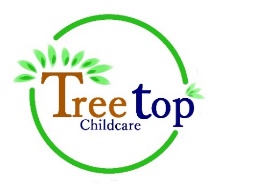 We are happy to be offering a ‘Craft and Play’ club at Glastonbury Thorn school.  Children can join our Tree top childcare After School club on a regular day each week for a shorter time.  Children will be offered a snack on arrival, a craft and toys to enjoy. This booking form and payment must be received by 1st June before a place can be offered. Limited places are available.Summer term 8th June – 22nd July 2021£6:00 per session – School finishing time to 4:15pm promptPlease let us know which regular session you would like to book for your child.  (More than one regular session can be booked within the term.)  Bookings and payments are to be made termly in advance.  Late collection charged is £10:00 from 4:20pm until 6:00pm.  This charge is a contribution towards the cost of the additional staffing. Once payment is made, we are unable to give a refund. Which regular termly day(s) would you like to book for your child? NAME OF CHILD AND SCHOOL YEAR GROUP:Name of parent/ carer:Please confirm the email address you would like us to use for your invoice: How will you be paying for this club - Voucher scheme, bank transfer, cash or other?By returning this form to us you are agreeing these are the sessions you require.Thank you for your continuing supportTuesdayWednesdayThursday8thJune9thJune10thJune15thJune16thJune17thJune22ndJune23rdJune24thJune29thJune30thJune1stJuly6thJuly7thJuly8thJuly13thJuly14thJuly15thJuly20thJuly21stJuly22ndJuly